Stiftung FuturiWeinbergstrasse 29
8006 ZürichAnmeldung FUTURI Berufseinstieg                                         KIP-akkreditiert   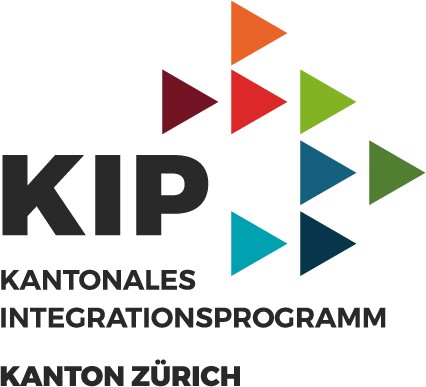 Gerne möchte ich folgende Person für eine Begleitung durch die Stiftung Futuri anmelden.Angaben zur PersonAngaben zum AuftraggeberWICHTIG: Bitte stellen Sie uns mit der Anmeldung alle für die berufliche Integration relevanten Unterlagen zu (Bsp. Lebenslauf, Berichte von vorgängigen Programmen, Abklärungsberichte, Potenzialabklärung, Zeugnisse etc.).Nach der Anmeldung werden wir Sie kontaktieren, um das weitere Vorgehen zu besprechen. In der Regel wird innert 1-2 Wochen ein kostenloses Erstgespräch durchgeführt, um Ausgangslage und Auftrag zu klären und eine individuelle Offerte zu erstellen.Für Fragen oder weitere Anliegen stehen wir Ihnen jederzeit persönlich zur Verfügung.DatenschutzDie fallführende Stelle bestätigt, dass die anzumeldende Person mit der Übermittlung ihrer Daten und der Anmeldung bei der Stiftung Futuri einverstanden ist. Die Daten dürfen ausschliesslich für die Unterstützung bei der beruflichen Integration verwendet werden. Über folgenden Link können Sie die Unterlagen verschlüsselt an uns senden: https://www.incamail.com/vm-write-email.xhtml?vmBoxOwner=welcome%40futuri.ch_______________________	_____________________________________Ort und Datum 	Unterschrift fallführende StelleNAME, VornameZEMIS-NummerStrasse, PLZ OrtTelefonMailGeburtsdatumNationalitätZivilstandIn der Schweiz seitAufenthaltsstatus DeutschkenntnisseZiele / Erwartungen /Mögliches StartdatumMögliches PensumKurzer FallbeschriebInstitution / BehördeZuständige PersonTelefonMailBemerkungen